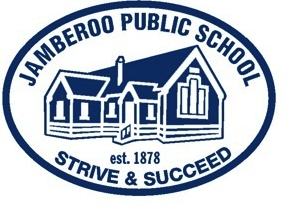 Jamberoo Public SchoolSpellingScope and SequenceTable of ContentsTheoretical LinksSpelling Beliefs – aspects and statementsScope and Sequence of Stage ExpectationsSyllabus OutcomesSuggested Spelling Session FormatEffective Spelling ExperiencesError DetectionProofreadingSpelling RulesGrade Core ListsNAPLAN – Difficult and Challenging Word ListsWords Their Way InventoriesGlossaryTheoretical Links“For many students, learning to spell is a complex process that involves them in the act of problem-solving about how to spell accurately the words they want to use.  In order for students to improve their spelling competencies they need to acquire the understanding or knowledge that some words can be sounded out (phonological knowledge), some have regular patterns (visual knowledge), some have base meanings that can be built on (morphemic knowledge), and some words originate from a number of languages (etymological knowledge).  While engaging in this process they need to draw on the knowledge they have acquired about how words are spelt.”Focus on Literacy: Spelling pg 8“Learning to write well involves learning to spell. Writing creates the need for spelling. The purposes for spelling are the purposes of language itself, that is:To make meaning, andTo share meaning in a way that is clearly understood by readers.Spelling is functional. That is, it is a system for making meaning. Spelling is also social, its purpose being to enable readers to construct meaning.  The value of correct spelling is that it gives writers credibility and therefore reaches a wider audience.  Understanding the four forms of spelling knowledge and their relationship with the process of learning to spell has significant implications for teaching. Within the context of meaningful written language experiences, students need explicit teaching about the phonological, visual, morphemic and etymological aspects of spelling that are relevant to their stages of development”Focus on Literacy: Spelling pg 13Spelling BeliefsEmbedding Spelling in the ClassroomAt Jamberoo Public School spelling is explicitly taught through all Key Learning Areas through the teaching of knowledge and strategies that are integrated into the reading and writing process.The teaching of spelling is about empowering students to use a range of problem solving strategies when attempting to spell unfamiliar words in a range of situations.This will be achieved by:Annual assessment using ‘Words their Way’ Stage appropriate Spelling Inventories to identify individual and whole class needsUsing diagnostic data from ‘Words their Way’ to develop Teaching / Learning ProgramsForming appropriate groupings based on assessment data Identifying the strengths and weaknesses for individuals and groups Establishing targets for individuals and groupsUsing knowledge of student strengths, weakness and targets to systematically plan for the teaching of spellingTeaching spelling through modelled and guided spelling lessons as well as within all KLAsExplicitly teaching spelling rules Instruction will be predominantly through Highly Effective Experiences as well as games and strategies from the Jamberoo PS Spelling Strategies AppendixWord lists will be comprised of words from diagnostic evidence gathered through ‘Words their Way’, Theme Words, Grade Core Lists and NAPLAN Difficult and Challenging words and Personal Errors / DemonsStudents will be provided with regular opportunities to locate and correct spelling errors in sentences and paragraphsOngoing assessment through the analysis of student writing samples and rubrics to supplement other formal assessment tools to ensure improved student outcomesMonitoring student improvement7 Key Aspects the Spelling ProgramWithin classrooms programs teachers should devise learning experiences that focus on:Acquiring a large bank of high frequency words – Visual knowledge (see Appendix A)Developing understandings of sound–letter patterns – Phonological knowledgeUnderstanding how words can change and knowing what rules apply when adding letter combinations – Morphemic knowledgeDeveloping knowledge of word origins and derivations of words to generalize patterns within word ‘families’ – Etymological knowledgeExpanding number of words in their ‘working lexicon’ in terms of word meanings and usage – Vocabulary developmentGaining control over strategies so they can apply the one most appropriate when spelling and checking unfamiliar words – Authoritative sourcesError detection and correction; proofreading for errors in common sequential letter patterns; and experience to detect incorrectly used words (homonyms) – Graphological knowledge.Scope and Sequence of Stage ExpectationsEarly Stage 1Sound Awareness recognise that words are made up of sounds use slow articulationjoin in rhymes and chants recognise rhymes and provide a rhyming word, given a predictable context segment oral sentences into individual words (using words of one syllable at first) segment spoken multi-syllabic words into syllables (eg ba-na-na), using clapping or drum-beats say the first sound in a spoken word say the last sound in a spoken word (eg in ‘game’ the last sound is ‘m’) recognise spoken words that begin with the same sound (eg pat, pin) or a given sound (eg Clap when      you hear a word beginning with ‘m’) vocally ‘stretch’ a word (eg m-a-n, b-ea-ch, t-r-ee, sh-o-p), using a hand gesture to support the stretching     concept, to highlight the first, middle and last sounds Letter–Sound Relationshipsachieve the insight that written words refer to spoken words say the most common sounds for all the lower-case letters (to avoid confusion, letters that look alike and      sound alike should not be introduced together, eg ‘b’ and ‘d’, ‘a’ and ‘u’)identify new words using known letter–sound relationships, eg using initial letter to guess the wordblend known letter–sound relationships to form vc (eg at) and cvc (eg sit) spoken and written words.Spelling write their own name using correct spelling copy the sequence of letters from models of high-frequency, topic and personal words write high-frequency words independently (eg is, I, am, the) say and sound while writing the letter for the first sound in a word say and write letters for some of the sounds in a word beyond the initial sound, identifying the sounds      through stretching the word (initially with teacher support) — students may still use letter names for         sounds spell unknown words phonetically (as they sound), with most of the letters in the correct sequence re-read their writingunderline words that they are unsure ofuse analogy, my/by; tree+duck =truckcheck words from environmental sources, eg calendar, word wall, colour chart, name cards, labels.Stage 1Sound Awareness in mid Stage 1, segment spoken cv (b-e), vc (o-n) and cvc (l-o-t, p-a-ck, sh-o-p) words into separate sounds in early phases of Stage 1, blend single sounds to form a spoken word (cv, vc and cvc words) in mid Stage 1, delete onset from a spoken word to utter the rime separately, or to make a new spoken word (eg Say ‘sheet’ without the ‘sh’) in mid Stage 1, segment consonant blends (cc, eg s-p-ot, and ccc, eg s-p-l-it) to show awareness of identity of separate phonemes (tr-, dr-, -mp, -nt, -nd, and -nk may need extra explanation, with show to how they are formed in the mouth) in later phases of Stage 1, blend single sounds to form a spoken word (ccvc, eg slip, clock, sneeze; cvcc, eg desk, lunch; cccvc, eg street; ccvcc, eg crust) manipulate phonemes to make new words, eg exchange one sound in a spoken word with a different sound to make a new word Letter–Sound Relationshipsunderstand the difference between letter names and letter sounds understand that letter names remain constant but the sounds they represent may varyknow the names and most common sounds for all single lettersblend sounds in written vc, cv, cvc words to work out unknown wordsrecognise consonant digraphs (eg sh, ch, th, wh, ph)recognise common vowel digraphs (eg ea, ay, ar, er, or)recognise long vowel sounds (silent ‘e’)segment written words into onset and rime (eg slip: sl and ip)build word families using words with known rimes (eg using knowledge of ‘day’ to spell ‘bay’ and ‘ray’)recognise that common suffixes in words can have different sounds (eg talked, wanted, rubbed)identify the sounds of known letter clusters, syllables or rimes in unknown words.Spellingfocus on letter sequences and their sounds when copying and learning high-frequency, topic and personal words write cv, vc and cvc words that contain known letter–sound relationships choose phonetically appropriate letters to represent most of the sounds in unknown words (students may have difficulty with consonant blends) use rime analogy to spell new words (eg mop, hop; round, ground)use knowledge of familiar letter patterns to spell words, eg -ed, -ing spell words using consonant blends, digraphs and long vowel sounds that have been introduced as a component of the reading program re-read their writingstart to use self-correction strategies such as visual and auditory strategies (eg sounding out, sight words) to spell unknown words in own writing underline words that are misspelt and correct thementer different versions of the word on a ‘Have a go’ paduse mnemonicsslow articulation and chunkingmeaning – two, to, toouse simple proofreading marks by the teachercheck authoritative sources around the room including personal dictionary.Stage 2Sound Awareness (In Stage 2, phonemic awareness typically occurs through learning experiences in phonics and spelling activities. Phonemic awareness skills could be consolidated through games and activities where necessary.)NOTE: This is from the English K-6 syllabus. However, the Literacy Continuum has been developed since this and teachers must refer to the development of these critical aspects on the continuum.produce a rhyming word that begins with the same sound (eg Say a word that rhymes with ‘sheet’ but starts with ‘m’) delete consonants from consonant blends to make a new word (eg Say ‘smack’ without the ‘m’) exchange one consonant within a consonant blend with another consonant to make a new word (eg Say ‘smack’, but instead of ‘m’ say ‘n’) delete ‘n’ from final blends (eg Say ‘went’ without the ‘n’) Letter–Sound Relationships add prefixes and suffixes to known words (eg un-, non-, -tion, -ness, -able) eg unhappy, kindness read and write contractions (eg shouldn’t) match the most common sound to all vowel digraphs (eg cloud) and trigraphs (eg high) be familiar with more unusual letter patterns as chunks (eg ‘ough’, ‘scious’) be aware of more advanced letter–sound correspondence rules (eg soft c and g before e (eg cent, gent), i (eg city, giant) or y (eg cygnet, gym) Spelling use an increasing bank of known spelling words written automatically use known letter patterns and sound sequences, not just individual letters, when spelling unknown words classify words into groups according to the way in which they are spelt (eg thought, bought, ought) become familiar with the various ways of representing a particular sound in writing (eg meat, meet, metre) hypothesise about and learn spelling generalisations (eg i before e except after c; y to i rule for plurals; doubling consonants) use known word parts when spelling unknown words (eg prefixes, suffixes, compound words) consider meaning and context when spelling words (eg when differentiating between homonyms such as their/there/they’re) correctly represent consonant blends when spelling unknown words use common consonant and vowel digraphs in attempting unknown words use mnemonics for spelling irregular or difficult words (eg ‘piece of pie’) increasingly use visual and phonetic self-correction strategies in editing own work (words that do not look or sound right) use various spelling resources, eg spell check, dictionary, wall dictionaries, word charts, environmental print.re-read their work several times to check meaning and check for punctuation, grammar and spellingapply rules use word building from base words and chunkinguse visual memory techniques and mnemonicsuse etymological stems, tri-, aqua-, cent-meaning – some/sumuse a range of proofreading marks by the teacherproofread with a partner to check and correct each others’ misspellingsStage 3Sound Awarenessdisplay complex oral phonemic manipulation skills, eg spoonerismsLetter–Sound Relationships (By Stage 3, most students should be able to read familiar and unfamiliar words effortlessly and accurately by drawing on a range of word identification strategies.) use knowledge of a wide range of graphophonic relationships involving a variety of letter patterns (eg single letters, vowel and consonant digraphs, letter clusters and patterns) recognise smaller meaning units within larger words (eg base words, prefixes, suffixes, compound words) use knowledge of root words and word origins sound out unknown words (two or more syllables) in chunks (eg syllables, word segments) rather than single letters read aloud, demonstrating good control of intonation, pause and stress Spelling (By Stage 3, students should be able to accurately and automatically spell words that are regularly used in the classroom. They should be able to use a wide range of strategies for spelling unknown words and for learning commonly misspelt words.) use competent visual and phonological strategies for attempting and checking spelling (does it look and sound right?) use known word meanings and base words when spelling unknown words (eg heal, healthy; sign, signature) develop knowledge of word origins, eg Greek and Latin roots (telephone, aquarium) consolidate and extend proofreading skills and take responsibility for editing own work develop a knowledge of less common letter patterns and spelling generalisations/rules and apply them to new situations take responsibility for maintaining a personal spelling notebook competently use various spelling resources, eg spell check, dictionary, thesauruses, spell checkers, atlases, topic booksre-read their work several times to check meaning and check for punctuation, grammar and spellinguse word building from base words and chunkingsyllabificationuse visual memory techniques and mnemonicsuse meaning and word etymologyuse a range of proofreading marks by the teacherproofread with a partner to check and correct each others’ misspellingsproofread independently integrating strategies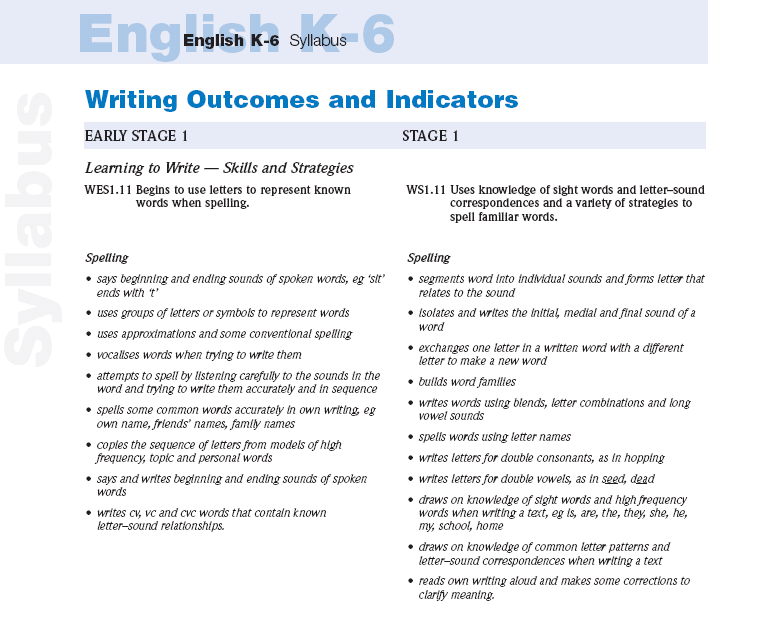 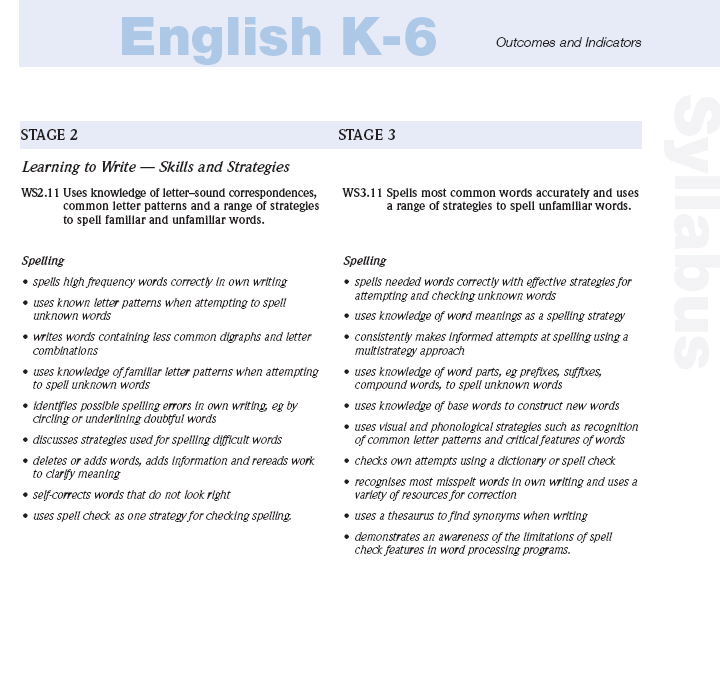 Effectiveness of Spelling Learning Experiences –The following strategies may be incorporated into learning experiences. Whilst some may be considered ineffective for learning how to spell they may still   have relevance to the lesson eg. Developing vocabulary, listening activities etcSight words – KindergartenCore List – Year 1Also…	* Numbers 1 to 10Core List – Year 2Also…	* Shapes						* Seasons* Days of the week				* Colours* Months of the year				* Numbers to 20, 30, 40, 50, 60 etc.* Personal street, suburb namesCore List – Year 3Core List – Year 4Core List – Year 5Core List – Year 6NAPLAN Difficult Wordsabandonedabsolutelyaccessacknowledgeactuallyadjustedadvantageaffectagenciesagreeablealienallergicamuseannualanswerareaassessattachmentattemptattentionattractiveauctionauthorautographawesomebarelybeautifulbehavioursbenefitbewareboughboulderboundarybrake/breakbreathlessbrethrenbriefburglarbusinesscalmcarriagecategorycelebrationcertaincharacterchequeschocolatecircuitcollegecommunitycompetitioncomplainingcompleteconcernedconfidenceconsiderconsideratecontinuedcontraptionsconvincecoordinatorcorpsescreaturecrevicecriminalcrystalcuriousdamagedangerousdecideddecisiondecoratedefencedeliciousdemolisheddemonstratedepotdepressiondepriveddesertsdessertdesigneddetectivedigestdisappeardisappointeddiscoverdrawerdroughtdyeeasiestedibleeducationaleerieeffecteffectiveemergedendangeredenergyengageengineenjoyableenormousensureepisodeespeciallyesteemexceptexcitingexertexpensiveexperienceexplosionextremelyfamousfavouritefeaturesFebruaryfellowshipfetefibrefictionfieldfierceformalformationfracturesfragilefrenziedfrightenedfurniturefurthergalaxygenerationgesturegiganticglacierglobalgnawedgobletgovernmentgraphicsgrumbleguesshammockhaphazardhastehaulhealthyheirherdhesitatedhilarioushistoryhoarsehonesthorrifiedhostelhumoroushurriedlyhygieneillegalimaginationimaginativeimplicateimprovementincludinginexpertinformationinformativeinsaneinsolentinsuranceintelligentintentioninterest/inginterruptinvisibleirrationalissuejeopardyjettisonjourneykidnappedkioskknowledgelanguageleaguelibrarylightninglitanyliteracylullabylunarlyrebirdmajesticmaltmartialmattedmayormeasuredmedicinemedievalmineralsmoleculemoltenmoultmucusmusclemuscularmuseummysteriousmysterymysticmythnaturalnegligentneighbourniecenormalitynutritionnoticeobligeobserveobviouslyoccurogreomitopportunityoppositionopticaloptimistoptionorganiseorigamioxygenparallelpedestalpersonalitiespincerplaitpleasurepranksterpraypreciouspredatorspresencepreyprincipalprincipleprofessorpumpkinpunctualpurepursuitquaintquayquenchqueryqueueradialravinerazorrealisticreceiverecentrecogniserecommendrectangularrelationshipsrelevantrelivingreluctantremnantremorsereplenishrequireresourcesresponsiblerhymeridiculousroguesaxophonescavengerscenescepticalschnitzelscientificseizesewagesewerageshouldershriekedsignalskeletonslaughtersocietysoughtspectacularstammeredstomachsubmarinesubsidedsuccesssuitablesummonedsupervisionsurroundedsurvivesystemtaffetatalonstarantulataughttechniquetemperaturetensiontentaclesterraceterribleterriblyterritorythermonucleartravelledtreasureuncomfortableunexpectedlyunfortunatelyuniqueunnaturalupholstererurbanurgencyuselessvaluablevegetationverdantvesselvictoryvillagesviolencevisionvoyagevultureswarywearywearisomeweighedweightweirdwhollywitcherywomenwonderfulwrappedwrinklewrittenyachtyearnyieldyoungsteryouthfulzanyzenithzodiaczoology NAPLAN Challenge Wordsacceleratingaccidentallyaccommodationaccumulateacquaintedacquireadrenalineaisleannihilateannoyanceappearanceappreciatedappropriatearchaeologyawkwardlybaulkbeigebelligerencebenefitedbenevolentblasébrevitybrilliancebrusquebuoycamouflagecarcasseschangeableclimaticcolloquialcolossalcolumncompetencecomplementarycomplimentaryconscienceconsciousconsequentlycorrespondcourageouscylinderdebrisdecomposeddeficientdefinitelydeliciousdependencydesiccatedesperatedesperationdominantdraughtdungeoneffervescentefficientembarrassedenvironmentesteemeuphoricexaggerateexhilaratingexplanatoryfacilitiesfascinatingfluorescentfuchsiafurnacefutilegaugeghoulgrandeurguaranteedguillotinehaemoglobinhallucinateheliumhesitancehumanitarianimaginableincandescentincompetentinconsequentialinconsolableincorporateindecipherableinsanityinterrogateintrigueintriguingiridescentirrelevantirresponsiblejudicialkaleidoscopekayakinglacerateleisurelieutenantliquefylitigiouslongevityluminescentmagnificentmalariamandiblemanoeuvremathematicianmediaevalminiatureminionsmischievousmisconstruemisogynynaivetynarcissistnecessarynonchalantnoticeablenotorietynuisanceobedienceobnoxiousobscureobservationobsessedobsessiveoccasionallyoccasionsoccurrenceopaqueoscillatepeculiarpersonallypersuadepersuasivepessimisticphosphorescentphysicallyplateaupopulationpreciseprevalenceprivilegedpropositionpsychiatristpsychicpsychologypurestpuristquiescentracquetrancourrealisticallyrecognisableredemptionreignreinreminiscentresponsibilityresurrectresuscitaterhythmricochetrigoroussabotagescimitarscintillateseparatesilhouetteskulduggerysovereignstationarystationerysufficienttelekinesistemperamentaltemporarytherapeuticthoroughlytournamenttsunamiubiquitousunconsciousunnecessaryvertebratesviciousvoilavulnerablewaivewilfulwondrouswraithwroughtzephyr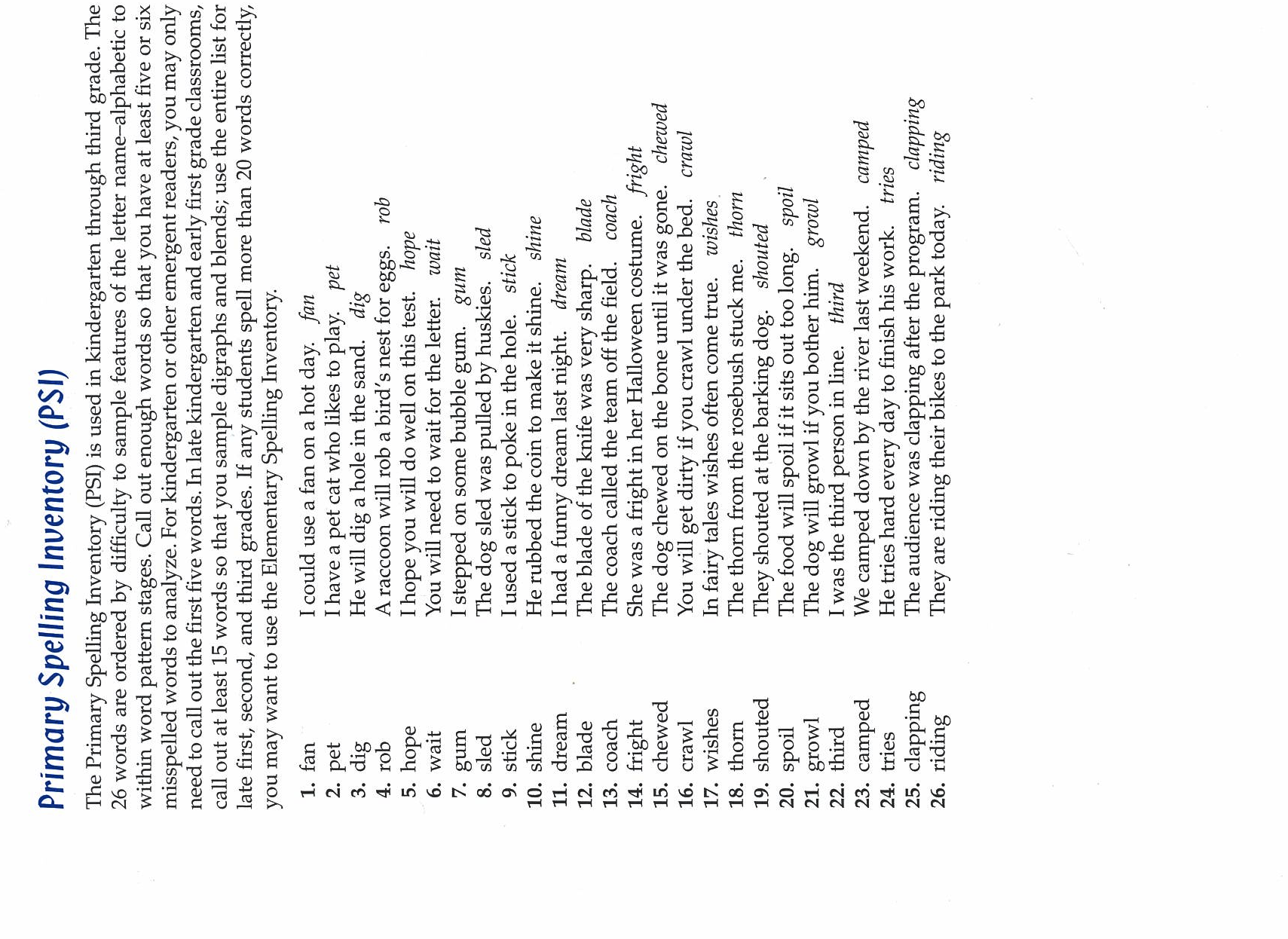 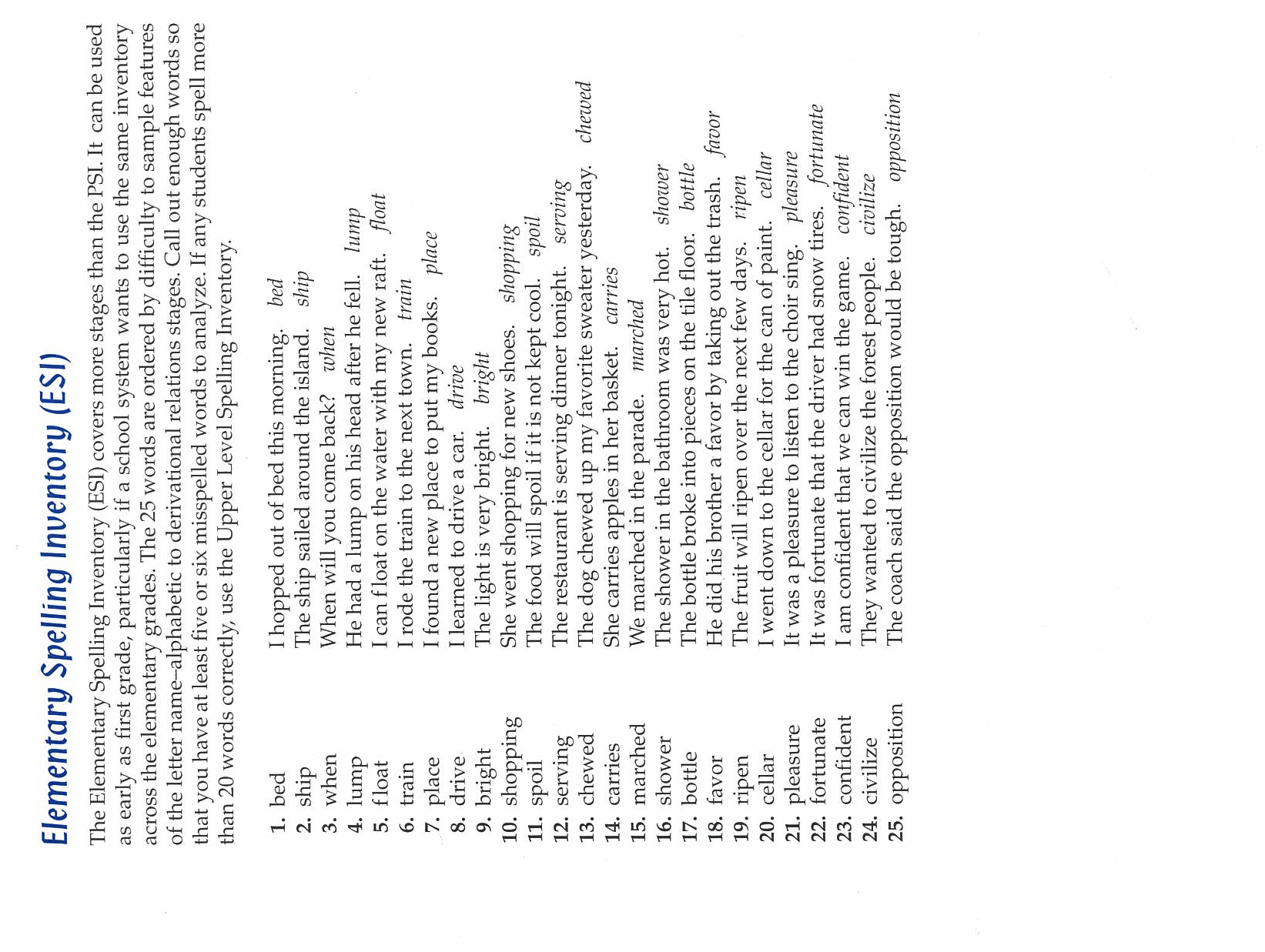 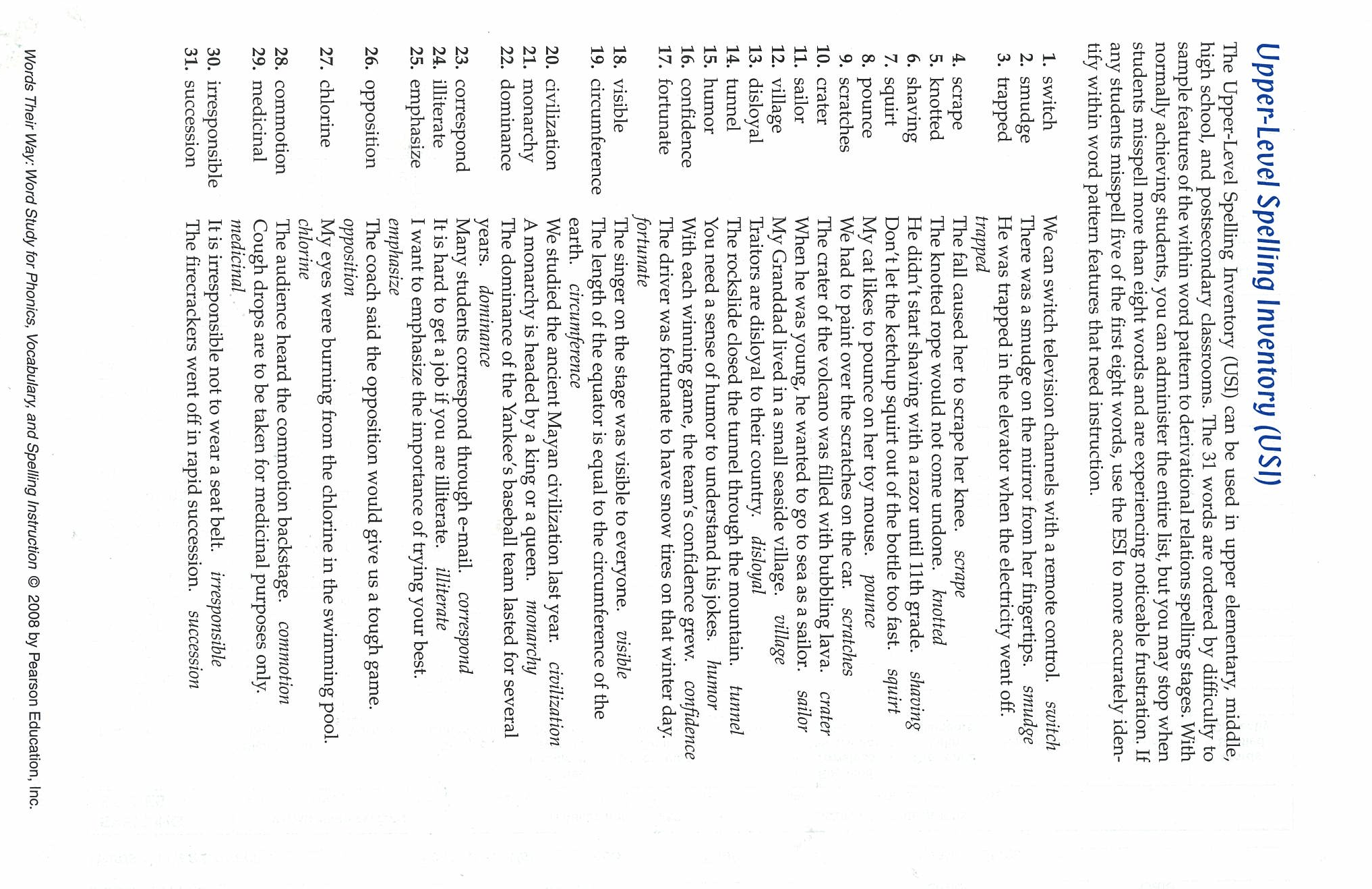 Spelling InventoryName ___________________________________________    Date ______________________GlossaryAcronym: A word formed from the initial letters in a phraseAlphabetic principle: An assumption underlying alphabetic writing systems that speech sounds are represented by letters.Analogy: In spelling, using a known word to help in the spelling of other words.Base Word: A word to which prefixes and suffixes may be added to create words relate in meaningBlend: The joining of sounds represented by two or three letters with minimal change in those sounds – for example, spl, in split.Blended Word: A word formed from portions of two words – e.g.. smog = smoke + Fog. The meaning of a blended word is also a combination of the meaning of the two words it came from.Comparative Form: Form of an adjective or adverb to compare two itemsCompound Word:	1) A word having its meaning the meaning of the two or more smaller words within it – e.g., the compound word roommates relates to the meaning of room and mate2) A word consisting of two or more free morphemes (the smallest units of Meaning) with a meaning that is unrelated to the meanings of the morphemes e.g., butterfly.Consonant: 		1) A speech sound made by partial or complete blockage of the breath2) A letter of the alphabet representing any of these sounds.Contraction: The shortening of a spoken or written expression by the omission of one or more sounds or letters.  There are two types of contractions: one is formed from two words in which the omitted letters are represented by an apostrophe (we’re); the other is the shortened form of one word in which the omitted letters are not represented by an apostrophe (Dr).Derivative: An English word or portion of a word derived from other languages such as Greek, Latin, or Old French.Digraph: Two or more letters that represent one speech sound – e.g., the vowel digraphs eigh and ai and the consonant diagraphs th and ch.Diphthong: A vowel sound created by combining two vowel sounds, such as in buy.Eponym: A word derived from the name of a person, a place, pr an institution,E.g.; pasteurization, after Louis Pasteur.Generalization: In spelling, a general conclusion about how written English works.High-Frequency Words: Words used often in reading and writingHomographs: Words that sound different, but are spelt the same and have different meanings E.g.; minute (time) and minu/te table (small)Homonyms: Words that sound the same and are spelt the same, but have different meanings E.g.; table (furniture) and table (math)Homophones: Words that sound the same, but are spelt differently and have different meanings E.g.; hear and here.Interactive writing: A writing partnership in which the teacher and the students plan and compose texts together, and the teacher shares the pen with the students.  It provides opportunities for the teacher to demonstrate and the children to practice strategies good writers and spellers use.Letter name: A consistent label given to each letter of the alphabet.Meaning strategy: Using the structural relationships between words when attempting to spell unknown words, E.g.; using the generalization that past tense if often indicated by the suffix Ed when attempting to spell an unknown word in the past tense.Modeled writing: Demonstrating writing in front of students or introducing previously written print.Onset: The consonant or consonants preceding the vowel in a syllable, E.g.; ple, /l/ in look.Phoneme: The smallest sound unit of spoken language.  E.g.; the word telephone has seven Phonemes: /t/-/e/-/l/-/e/-/f/-/o/-/n/.Phonemic Awareness: Awareness of the separate sounds in words.Phonic Strategy: Using the sound-letter relationships in words when attempting to spell.Unknown words, E.g.; using the generalization that the /w/ sound is usually represented by the letter w when attempting to spell an unknown word with /w/ sound.Phonics: Letter-sound correspondences in a language.Phonological Awareness: The ability to hear and manipulate sound units in the language, such as syllables, onsets and rimes, and individual sounds in words (phonemes).Phonology: The study of speech sounds and their functions in language.Prefix: An affix attached before a base word that changes the meaning of the base word.Rime: The first vowel and any following consonants or vowels of a syllableE.g.; /ook/ in look.Schwa: In English, the midcentral vowel in an unstressed syllable. E.g.; /a/ in above, and /u/ in industry.Shared Writing: A writing partnership in which the students and the teacher together compose a piece of writing, then the teacher writes the piece.  Unlike interactive writing, the pen is not shared between the students and the teacher, even though the students may suggest how the words should be spelt.Spelling Patterns: A group of letters representing a sound, including groups of letters, such as ould and ear, and diagraphs.Stress: The emphasis or degree of loudness placed on a syllable.Suffix: An affix attached to the end of a base word that changes the meaning or grammatical function of the word.Superlative Form: Form of an adjective or adverb used to compose more than two items.Syllable: The smallest unit of sequential speech sounds consisting of either a vowel sound or a vowel sound with one or more consonant sounds.Visual Strategy: Using the visual relationships between words when attempting to spell unfamiliar words, E.g.; knowing that the spelling pattern eigh represents the /ay/ sound in eight when attempting to spell the word weigh.Vowel:		1) A voiced speech sound made without stoppage or friction of the air flow as it passes through the vocal tract.2) A letter of the alphabet representing any of these sounds: The letters A, E, I, O, U,Word Family: A group of words related in meaning.  Words in a word family might be derived from the same base word and have different prefixes and/or suffixes added to it. E.g.; the word replays is derived from the base word play; the prefix re and the suffix s have been added to form a new word related in meaning to the base word, play.  Compound words may also be part of a word family.  E.g.; the words playground and playpen are related in meaning to the word play.  Other word families may be based on derivatives.  E.g.; the words photographer and telephoto are related in meaning to derivative photo.The Spelling Session FormatThis is a suggested guide for Spelling SessionsThe Spelling Session FormatThis is a suggested guide for Spelling SessionsSession ComponentsPurpose and methodModelled spelling10 minutesConsider students’ year level and stage expectations:Identify the ‘new learning’ of current lesson and why it is important. Make explicit the purpose of the new skill or strategy to be learned – a rule for word building, a memory tactic or proof-reading strategy.   The new strategy should be modelled, thinking aloud to explain how to apply.Teacher demonstrates and discusses how effective spellers learn and apply spelling strategies. A previous related strategy may also be reviewed.Classroom spelling resources regularly referred to – word wall, list of rules, class or personal dictionary, colour chart, calendar, COGs topic bank, etcGuided spelling10-15 minutesTeacher directs students to practise activities:Students are grouped on need using information from spelling assessments and students’ writing samples.Students guided (in pairs) to cooperatively complete tasks related to a specific ‘new’ spelling strategy – construct a word list with a shared letter pattern, learn a personal list of sight words and test each other on them, proof-read and correct errors in a piece of text.Students may also complete activities and play games to practise and consolidate skills recently introduced. Teacher works with an ability based group:‘Zoom in’ on a specific aspect that will be the focus of the lesson – telescoping, rehearsing a rule, discriminating between two letter patterns that represent the same sound, scanning a text systematically to identify spelling errors.  Teacher guides students and observes them as they use a strategy, providing feedback as needed, until automaticity is reached.Students asked to demonstrate how to solve spelling problems while others in group watch and help if needed – apply a spelling rule to build words, use a strategy to spell new words or proofread a sentence and correct errors.Record which students may need additional activities to master skill.Review a previous skill or strategy – how to spell high-frequency or ‘demon’ words or use sources of information to attempt unknown words.Monitor how well students can recall and generalise strategies and program future guided session where needed.Independent spelling10-15 minutesTeacher directs students to personal spelling contracts:Provide time for students to practise and gain control of own target words – these can be identified from their writing or may be teacher selected.Time may also be spent memorising and rehearsing class topic words.Teacher also provides learning activities to build vocabulary and use a range of authoritative sources – dictionary, thesaurus and spell-checker.Allow students to create texts for other students to proof-read.Encourage students to assist others to test their mastery of words.Highly EffectiveMaking words and changing parts to make new wordsBuilding word families with like patternsUse of Elkonin boxes to represent the number of sounds in wordsTalking about strategies to ‘problem solve’ spelling challengesProofreading to locate and correct spelling errorsIdentifying base/root words in longer words with affixesUsing strategies to remember how to spell wordsIdentifying rules that govern sets of wordsWriting own glossary of technical wordsWriting clues to make a crosswordApplying a rule to multiple wordsTargeting words misspelt in own writingModerately EffectiveWriting letters in silhouette boxes (especially for ES1 & St1)Writing a list of words in alphabetical orderInserting words in sentencesCrosswords (vocabulary building)Reading sentences/passages containing list words (vocabulary building)Finding small words in longer wordsIdentifying words that rhymeChanging verbs to past tenseFinding dictionary meaningsMatching onset and rime to make wordsCircling words with particular featuresSelecting correct homophone to complete sentenceSelecting the correctly spelt version of a wordIneffectiveSpelling non words, eg splogUnjumbling letters of wordsWriting words in sentencesFinding antonyms of list wordsUnscrambling sentence wordsWord searchesBoggle wordsFinding list words in text‘Pick the odd word out’ Matching words to pictures Adding endings when no rule is appliedCompleting jigsaw wordsWriting words 10 times under each otherUsing Look, Say, Cover, Write, Check for words other than sight wordsSPELLING RULESSPELLING RULESSPELLING RULESSTAGE 1    STAGE 1    STAGE 1    Year 1 – Exposed to                      Year 2 – Consolidate                      Can be taught in ANY orderYear 1 – Exposed to                      Year 2 – Consolidate                      Can be taught in ANY orderYear 1 – Exposed to                      Year 2 – Consolidate                      Can be taught in ANY orderRuleExampleRegistrationMost words form a plural by adding –sWords ending in –ay, –ey and –oy, just add the endingWords containing a short vowel followed by a single consonant must double the consonant before adding –ed or –ingWords with a short vowel followed by one consonant must double the consonant before adding –er      [link to above rule]When a word ends in –e, drop the –e, before adding -ing or -ed  Some verbs do not take a past tense –ed ending, but change their form Double l, f or s after a single vowel at the end of a wordWhen c goes in front of a, o or u, it sounds like kWhen c is followed by e, i or y, it sounds like s [link to above]k goes in front of e and i [link to above]ck is only used after a short vowel soundWhen g is followed by e, i or y, it sounds like jq is always followed by a u When a word ends in l, double the l, before adding –ed, –ing or –erdog – dogs cat – catsbay – bays  toy – toysstay stayed staying staysbat – batted – battingshop – shopper – shopping run – runner win – winnerbig – bigger love – loving – loveddare – daring  – daredis/was  has/have     ran/run    go/went  write/wrotecall     tall      stuffmass   lesscat     cot    cutcent    circus   cyclekeg      kicksack   neck  brick   lock  duck  packet  tickle  gentle   rage  giant   gypsy  gesture  queen, quit, aqua[except in QANTAS]travel – travelled – travelling – travellerSPELLING RULESSPELLING RULESSPELLING RULESSTAGE 2     STAGE 2     STAGE 2     Review and Consolidate ALL Stage 1 RulesReview and Consolidate ALL Stage 1 RulesReview and Consolidate ALL Stage 1 RulesYear 3 – Exposed                            Year 4 – Consolidate                Can be taught in ANY orderYear 3 – Exposed                            Year 4 – Consolidate                Can be taught in ANY orderYear 3 – Exposed                            Year 4 – Consolidate                Can be taught in ANY orderRuleExampleRegistrationWords that end in sh, ch, s, ss, x and z form plurals by adding –esWhen a word ends in a consonant followed by a y, change the y to i before adding –esSome words that end in f, form the plural by changing the f to v then adding –esSome words change their form when they become pluralWhen adding –ing to words that end in y, leave the y For words that end in a consonant and y, change the y to i before adding –er or  –estIf a word ends in y, change it to  i before adding –lyFinal –e is left out when adding  –yOmit the final –e from a root word, before adding an ending that begins with a vowelKeep the final e if the ending starts with a consonant Just add endings to one syllable words with two vowels When w is followed by a, the a is usually pronounced like short –oWhen w is followed by ar, the ar is pronounced like –orWhen w is followed by or, the or is pronounced like –er–e on the end of a word generally makes the vowel say its name i before e except after c [except: neither, foreigner, sovereign, seize, counterfeit, leisure, forfeit, weird]e before i  is pronounced -ayThe sound ee on the end of a word is nearly always represented by –ydishes     churches    gases       classes     boxes      buzzescry   cries    fly   fliesspy   spiesleaf     leaveshalf     halvesmouse/mice  goose/geesespy      spyingenjoy   enjoyingeasy    easier    easiestday   daily     steady  steadilyscare   scary    bone  bonyhave      having   crave     cravingcare      carefulconfine  confinementseat    seating   seatedspoil   spoiling  spoiltwas wash wad want wand wander  wasp wattle wafflewar  warn  warble  ward warden  warm  warp  wart  word  worm  worth  worse  worst  world  late  make   theme    scene bike    bone  cube   believe chief  niece      receive     weigh   veil   vein   reign  neighbour  freightkey  happy  silly  party monkey  [except coffee and committee]SPELLING RULESSPELLING RULESSPELLING RULESSTAGE 3 STAGE 3 STAGE 3 Review and consolidate ALL Stage 1 and Stage 2 RulesReview and consolidate ALL Stage 1 and Stage 2 RulesReview and consolidate ALL Stage 1 and Stage 2 RulesYear 5 – Exposed                       Year 6 – Consolidate                      Can be taught in ANY orderYear 5 – Exposed                       Year 6 – Consolidate                      Can be taught in ANY orderYear 5 – Exposed                       Year 6 – Consolidate                      Can be taught in ANY orderRuleExampleRegistrationIf a word ends in ie, change the ie to y before adding –ingWhen –full and –till are used as a suffix, drop one lIf a word ends in a consonant followed by a y, change the y to i before adding a suffixTo add –able or -ous to a word, drop the e [exceptions: manageable, noticeable, courageous]all or well at the beginning of a word, drop one lWhen a word ends in –ic, add –al before adding –lyWords of more than one syllable, and the final syllable is stressed, double the final consonant before adding a suffixDon’t double the final consonant when the last syllable contains two vowels or is not stressed When a word ends in –our change to -or before adding a suffixVerbs ending in -c,  add -k before adding a suffix beginning with a vowelMost words ending in –o add –es to form the pluralWords ending in a double vowel with an –o sound, just add -slie   lying   die    dyingcare + full = carefulun + till = untilbeauty + full = beautifullovely    lovelierbury       buriednote      notabledesire   desirablefame    famousall + most = almostwell + come = welcomemagic   magicallyforgot  forgottenoccur   occurringappear  appearedwhisper   whisperedencounter  encounteringhumour   humoroushumoristtraffic  traffickingpicnic  picnickingpanic   panickedtomato   tomatoesradio   radiosvideo  videostheofandtoainthatiswasamheforitwithashisonbeatrunbyIthishadnotarebutorcannodownupantheylookyougirlboyweifallmumdaddidmyseestopgoherlittlebigredplayhimbeenhaswillfromhaveshelikemecatdogschoollovejumpwalkskipmybabybrothersistershopgoodwentgotfriendherecomeswhereovertheresomeouttheirhousesaidnotyessaysmadebirthdaypartygetherebooksawwhenchildrenaallamanandareasatawaybabybebigbookboybutbycancarcatcomedaddaydiddodogdolldownfatherforfromgetgirlgogoodgothadhashaveheherherehimhishomeIifinintoisitjumpjustlikelittlelookmanmemothermummynonotofoffononeoverplayputranrunsaidsawschoolseeshesosomethatthethemthentheythistotookunderupuswalkwaswaywewellwentwhenwillwithyesyouaboutafterafternoonalongalsoagainanyanyoneanythinganotheraroundaskbecausebeforebestbeenbetterbrothercalledcamechildrencomingcouldcrydeardoesdoingdoordon’tdidn’teateveryfacefastfindfirstfoundfriendgavegivegoinggonehalfhappyheadhearhousei’minsidekindletterlivelunchlongmademakemanyMissmorningMrMrsmyselfnamenevernewnextnicenightnowoldonceopenouroutpeopleplaceprettyreadroadshouldsistersomethingstartstorytheirtherethesethingthinktimetoldtodaytootwoverywantwaterwerewhatwhowouldyearyesterdayyourMsweeksstrangefloorpackedleavebeautifulthat’spersonringstationsomeonewonpeoplesidestayfeltairstraightwatchtrystreetbroughttowncityearlyalongfinallyacrosssuddenvoicehighi’llasleeptalkshouldhellothanboxagainstlargetelevisionwatchgclothesaustraliacoursediedanimalcolourcoldlet’severybodyanythingdifferentcornersleptlightbirddollarsnothingsurequicklybookfeetparentswouldn’tshowevenownseenwriteslowlyhairusedsentablespacegamesgoestalkalreadyeverythinghardraintrainduringonefirstJulysuddenlyminutetwosecondAugustonlyislandthreethirdSeptemberthroughlovefourfourthOctoberwhybirthdayfivefifthNovemberwhilereachedsixsixthDecembersmalltriedsevenseventhSummerhereCouldn’teighteighthAutumnfewundernineninthWintermoneybehindtententhSpringalwayskeptelevenMondaypastfamilybothtwelveTuesdayplanetgreat mustthirteeenWednesdaypleaseit’sreadyfourteenThursdaywhererightwasn’tfifteenFridaywhichfinishweeksixteenSaturdaymorehoursayseventeenSundayuntilkneweacheighteenJanuaryothero’clockhappennineteenFebruarywhitemostsometimestwentyMarchknowcaughtbeinggoneAprilhopewholeeverywhereseaMaymightcaptainagofunnyJunewarunclebuteleventhquitethoughinformationaccepttwelfthfavouriteworryingusualeitheramazementintendthey’retomorrowenormousbelieveincreaseunfortunatelyfurnitureexcellentbrokenimaginevaluefantasticfaultchoicelimitvaluablemountaindiscusscautiouslistenedvariousdistanceheightcollectlonelywho’sscienceherdcompletemeantyou’vediscoveredjudgedifferencenearlythoughtcupboardlanguageeasiestneitherdecidedtelephonemeasurementeasilynecessaryreallydessert nationexceptnoticeablepresentshoweveropportunityentirepausearrivedhappinesspreparationexperiencepositionfollowedaccommodationpopularfamouspossiblebroughtdeliverregularfriendshippreviousholidayenemyseriousfartherproperlywrongentrancesituationfrightenedseparateloungeinterestrhythmgoodbyetonguetreasuresucceedsectionstrengthstationaryumbrellarecommendrecentsuccessfultrulyuniverseresponsiblerecognisestationarytemperaturestruggleservicepermanentalrighthurryingsufficientterribledisappointaeroplanehappiestsuggestinsteadeitheramazementintendthey’retomorrowenormousbelieveincreaseunfortunatelyfurnitureexcellentbrokenimaginevaluefantasticfaultchoicelimitvaluablemountaindiscusscautiouslistenedvariousdistanceheightcollectlonelywho’sscienceherdcompletemeantyou’vediscoveredjudgedifferencenearlythoughtcupboardlanguageeasiestneitherdecidedtelephonemeasurementeasilynecessaryreallydessert nationexceptnoticeablepresentshoweveropportunityentirepausearrivedhappinesspreparationexperiencepositionfollowedaccommodationpopularfamouspossiblebroughtdeliverregularfriendshippreviousholidayenemyseriousfartherproperlywrongentrancesituationfrightenedseparateloungeinterestrhythmgoodbyetonguetreasuresucceedsectionstrengthstationaryumbrellarecommendrecentsuccessfultrulyuniverseresponsiblerecognisestationarytemperaturestruggleservicepermanentPrimaryElementaryUpper level12345678910111213141516171819202122232425262728293031